 UNIVERSIDADE FEDERAL DE LAVRAS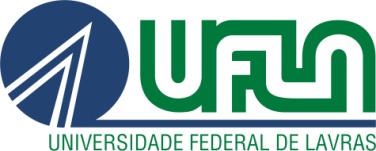 PRÓ-REITORIA DE ASSUNTOS ESTUDANTIS E COMUNITÁRIOS  COORDENADORA DE MORADIA E ALIMENTAÇÃOPROGRAMA DE MORADIA ESTUDANTIL – APARTAMENTO DE HÓSPEDES PARA CALOUTROS EM SITUAÇÃO DE VULNEABILIDADE SOCIOECONÔMICAQUESTIONÁRIO DE AVALIAÇÃO SOCIOECONÔMICA DE ESTUDANTES CALOUROS DE CURSOS DE GRADUAÇÃO PRESENCIAIS E REGULARMENTE MATRICULADOSInformações importantes:1) Este questionário deverá ser encaminhado impreterivelmente até o dia 15/10/2015 para um dos emails: vitorfterra@praec.ufla.br – smoradia@praec.ufla.br;2)  O resultado estará disponível na página da PRAEC (WWW.praec.ufla.br) a partir do dia 16/10/2015. O estudante contemplado poderá permanecer nos apartamentos de hóspede até a divulgação do resultado para ocupação definitiva de vaga (não tem data definida para este procedimento).3) Este procedimento não isenta o candidato de solicitar sua avaliação socioeconômica junto a Coordenadoria de Programas Sociais/PRAEC.4) Não precisa enviar documentos comprobatórios, porém, caso haja divergência por ocasião de sua avaliação socioeconômica junto a Coordenadoria de Programas Sociais/PRAEC o estudante será excluído do processo ao que estará submentendo.I - IDENTIFICAÇÃO DO ESTUDANTE                   NOME:_______________________________________________________________________SEXO: (   ) M      (   ) F   DATA NASC.:_____/_____/_____ Nº MATRÍCULA:__________________NATURALIDADE:_________________________________________________   U.F.:_______   ENDEREÇO DO PRINCIPAL RESPONSÁVEL:____________________________________________________________________  CIDADE:__________________________  U.F.:_________TELEFONE FAMÍLIA: (      )_____________    TELEFONES DO ALUNO: (     )_____________(     )______________CURSO:_________________________________________      MODO DE INCLUSÃO NO CURSO:(     ) PROCESSO SELETIVO: __________________(SISU/PAS/SELEÇÃO DA UNIVERSIDADE)(     ) TRANSFERÊNCIA INTERNA(     ) TRANSFERÊNCIA EXTERNA II - COMPOSIÇÃO FAMILIAR E DADOS SÓCIO-ECONÔMICOSExiste na família algum membro portador de necessidades especiais? (    )SIM             (    )NÃOEm caso positivo, qual tipo de necessidade e qual membro da família? ____________________________________________________________________________________________________.III - BENEFÍCIOS PRETENDIDOS NESTE MOMENTO: (     ) APARTAMENTO DE HÓSPEDES(     ) OUTROS_________________________________________________________________________________________________________________________________________________________IV - SITUAÇÃO DO ESTUDANTE01 – RENDA FAMILIAR02 – OCUPAÇÃO DO PRINCIPAL RESPONSÁVEL (Se aposentado ou pensionista informe a profissão do gerador do benefício): ________________________________________________ 03 - BENS IMÓVEIS DA FAMÍLIA(     ) Não tem imóveis e mora em imóvel cedido ou emprestado (     ) Não tem imóveis e mora de aluguel ou em residência financiada. Valor mensal: R$ ________(     ) Tem um imóvel(     ) Tem dois imóveis(     ) Tem mais de dois imóveis 04 - VEÍCULOS DA FAMÍLIA(     ) Não tem veículos(     ) Tem um veículo: (     )motocicleta     (     )automóvel(     ) Tem dois veículos: ___________________________________________________________(     ) Tem mais de dois veículos:_____________________________________________________ 05 - ANTECEDENTES ESCOLARESENSINO FUNDAMENTAL E MÉDIO(     ) Somente cursou escola pública(     ) Parte da escolaridade em escola pública, parte em escola particular. Descrimine:________________________________________________________________________________________.Quando esteve em escola particular tinha bolsa de estudos?  (    )Sim    (    )Não(     ) Somente cursou escola particularTinha bolsa de estudo ? (    )Sim     (    )NãoENSINO DE GRADUAÇÃO E PÓS-GRADUAÇÃO(     ) Não possui curso de graduação ou pós-graduação(     ) É estudante de graduação mas já possui curso de graduação completo concluído em universidade pública. Qual: ________________________________________________________                                            (     )Bacharelado        (     )Licenciatura   (     ) É estudante de graduação mas já possui curso de graduação completo concluído em universidade particular. Qual? ______________________________________________________                                             (     )Bacharelado        (     )Licenciatura   (     ) É estudante de mestrado ou doutorado mas cursa outra graduação em universidade pública(     ) É estudante de mestrado ou doutorado mas cursa outra graduação em universidade particular(     ) É estudante de mestrado ou doutorado mas já possui o mesmo título obtido em universidade pública(     ) É estudante de mestrado ou doutorado mas já possui o mesmo título obtido em universidade particular06 - MORADIA DO ESTUDANTE(     ) Mora sozinho(     ) Mora em república ou pensão(     ) Mora provisoriamente no Alojamento da UFLA(     ) Mora definitivamente no Alojamento da UFLA(     ) Mora com a família ou de favor com familiares e amigos no município de Lavras(     ) Mora com a família ou de favor com familiares em outro município. Qual? _______________MEIO DE TRANSPORTE  NECESSÁRIO PARA QUE O ESTUDANTE CHEGUE À UNIVERSIDADE(     ) Um ônibus urbano(     ) Mais de um ônibus. Nº:_____(     ) Ônibus intermunicipal(     ) Veículo próprio: (    )motocicleta      (    ) automóvel(     ) Não utiliza transporte porque mora perto 08 - PARTICIPAÇÃO DO ESTUDANTE NA RENDA FAMILIAR (     ) É arrimo ( principal responsável) (     ) Contribui para a renda (é um dos responsáveis) (     ) Não contribui para a renda mas se mantém sozinho (     ) É dependente  09 – ATIVIDADE DE TRABALHO DO ESTUDANTE (     ) Exerce atividade de trabalho remunerado: (    )com registro    (    )sem registro (     ) Já trabalhou a algum tempo atrás: (    )com registro    (    )sem registro (     ) Trabalhou até ingressar na UFLA: (    )com registro    (    )sem registro (     ) Nunca trabalhou10 - OUTRAS INFORMAÇÕES QUE JULGAR NECESSÁRIAS:_______________________________________________________________________________________________________________________________________________________________________________________________________________________________________________________________________________________________________________________________________________________________________________________________________________________________________________________________________________________________________________________________________________________________________________________________________________________________________________. __________________, ____/____/____.12 – DECLARAÇÃODeclaro sob as penalidades previstas no artigo 299 do Código Penal Brasileiro, que são verdadeiras as informações mencionadas acima e que estou ciente que todas as informações acima deverão ser comprovadas através da apresentação dos documentos solicitados.________________________________________________Assinatura legível do alunoNOMEPARENTESCOIDADEESTADO CIVILOCUPAÇÃORENDA MENSALestudante